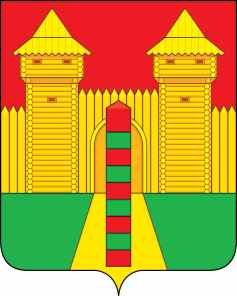 АДМИНИСТРАЦИЯ  МУНИЦИПАЛЬНОГО  ОБРАЗОВАНИЯ «ШУМЯЧСКИЙ  РАЙОН» СМОЛЕНСКОЙ  ОБЛАСТИРАСПОРЯЖЕНИЕот 28.09.2022г. № 217-р           п. ШумячиВ целях формирования высоких морально-психологических и физических качеств граждан, необходимых для прохождения военной службы, воспитания патриотизма:	1. Провести 21 октября 2022 года социально - патриотическую акцию «День призывника» в Шумячском районе Смоленской области.	2. Рекомендовать военному комиссару Шумячского района Смоленской области С.И. Харитоненкову организовать и обеспечить 21 октября 2022 года явку призывников, подлежащих призыву и отправке в Вооружённые Силы                           Российской Федерации (далее – ВС РФ) в ходе осенней призывной кампании 2022 года.	3.  Директору Муниципального бюджетного учреждения «Шумячский              художественно - краеведческий музей» Шумячского района Смоленской области О.А. Ероховой организовать и провести с призывниками экскурсии по художественно-краеведческому музею.	4.  Директору муниципального бюджетного учреждения «Шумячская                централизованная библиотечная система» С.П. Аргуновой:	- ознакомить призывников с необходимой правовой литературой,                          касающейся службы в ВС РФ;	- организовать выступления представителей Администрации                                    муниципального образования «Шумячский район» Смоленской области, Отдела по образованию Администрации муниципального образования «Шумячский район» Смоленской области, ОГБУЗ «Шумячская ЦРБ», служителя Свято -                Ильинского храма.        5. Начальнику Отдела по культуре и спорту Администрации муниципального образования «Шумячский район» Смоленской области                     Т.Г. Семеновой подготовить концертную программу для призывников.6.  В случае ограничительных мер, связанных с распространением новой          короновирусной инфекции (COVID-19), социально-патриотическую акцию «День призывника» в Шумячском районе Смоленской области провести                      удаленно. Директору муниципального бюджетного учреждения «Шумячская централизованная библиотечная система» С.П. Аргуновой                        подготовить видеоотчёт о мероприятии и разместить его на сайте                                    Администрации муниципального образования «Шумячский район» Смоленской области.        7. Контроль за исполнением настоящего распоряжения возложить на                        военного комиссара Шумячского района Смоленской области                                            С.И. Харитоненкова.И.п. Главы муниципального образования«Шумячский район» Смоленской области                                      Г.А. ВарсановаО проведении социально –                                патриотической акции «День                          призывника» в Шумячском районе Смоленской области